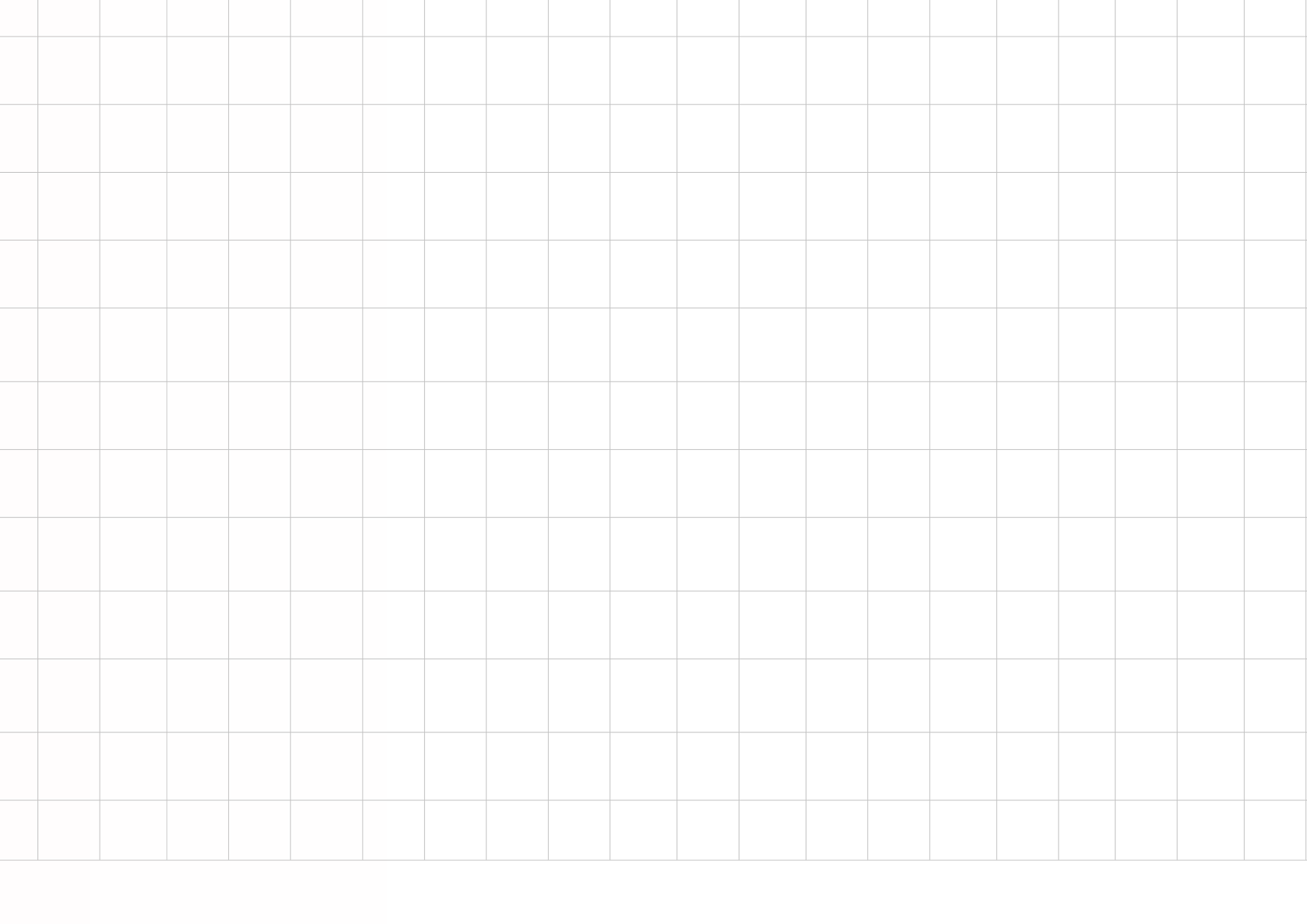 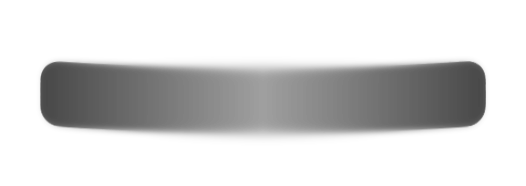 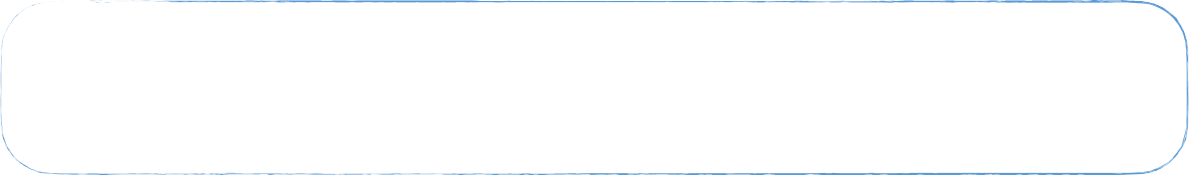 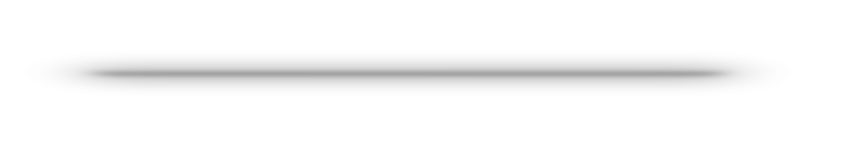 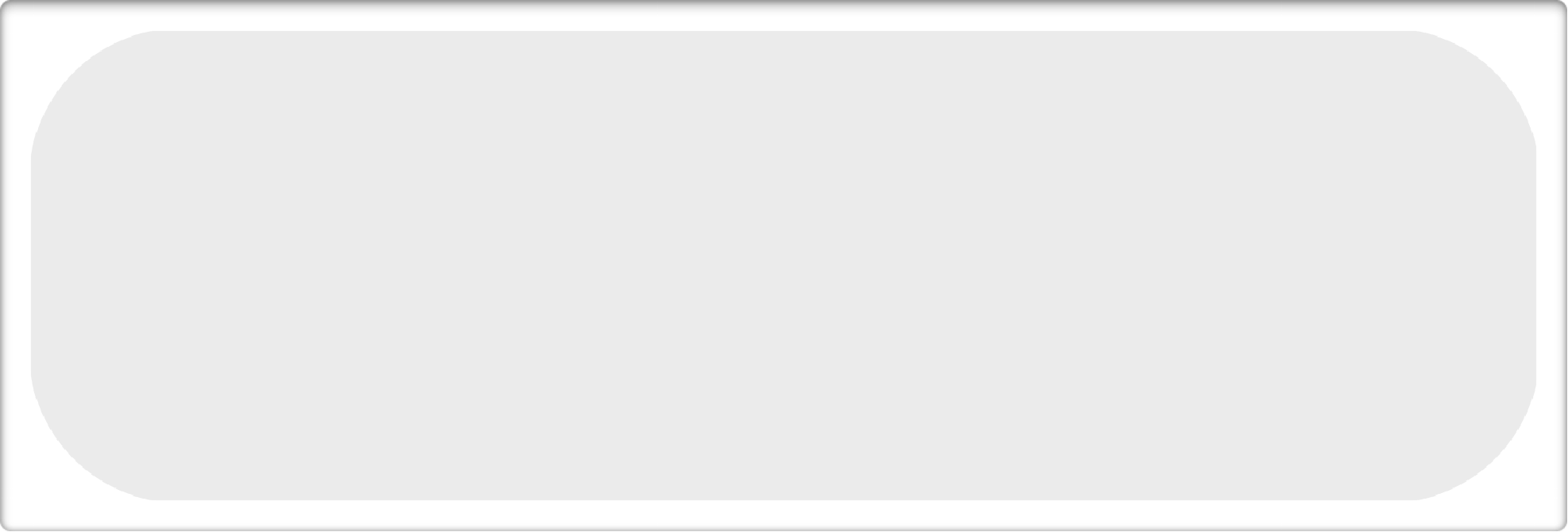 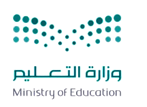 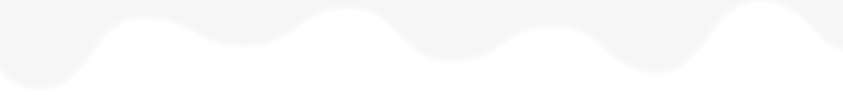 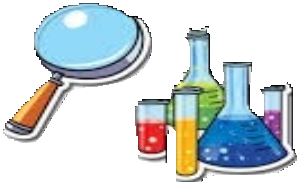 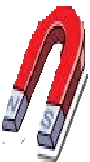 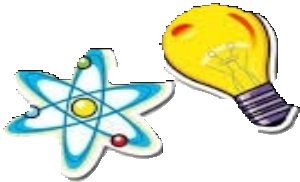 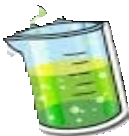 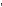 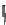 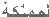 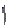 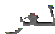 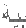 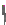 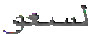 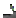 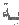 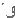 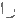 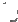 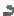 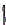 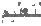 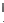 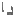 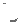 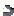 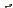 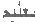 ﺳﺠﻞﻛﺸﻒدرﺟﺎتاﻟﻔﺼﻞ اﻟﺪراﺳﻲاﻷولﻟﻌﺎم ٤٤٤١ ﻫـ ﳌﺎدة )اﻟﻌﻠﻮم( اﻟﺼﻒ )  (ﻣﺘﻮﺳﻂمعلم /ة المادة :مدير/ة المدرسة :ﺳﺠﻞ ﻛﺸﻒ درﺟﺎت اﻟﻔﺼﻞ اﻟﺪراﺳﻲ اﻷول ﻟﻌﺎم ٤٤٤١ ھـ ﻟﻤﺎدة )اﻟﻌﻠﻮم (      اﻟﺼﻒ )           (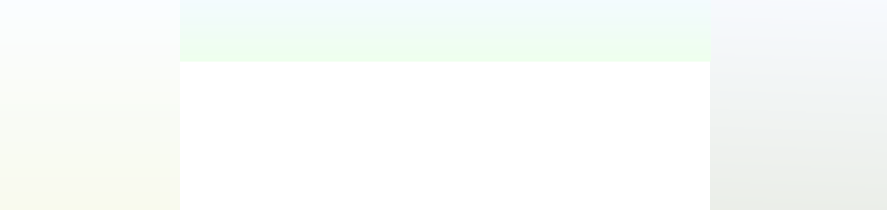 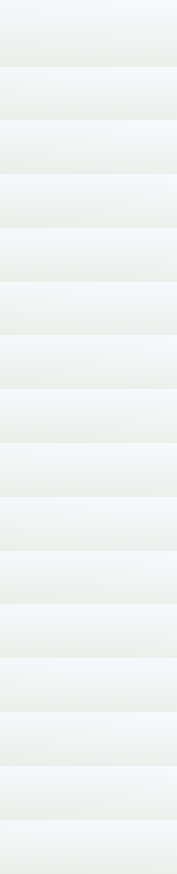 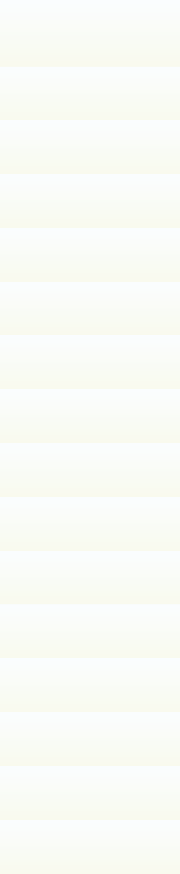 اﻟﻤﻤﻠﻜﺔ اﻟﻌﺮﺑﯿﺔ اﻟﺴﻌﻮدﯾﺔوزارة اﻟﺘﻌﻠﯿﻢ إدارة ﺗﻌﻠﯿﻢ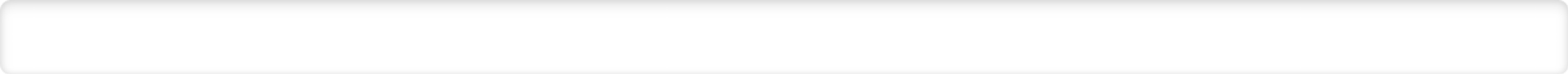 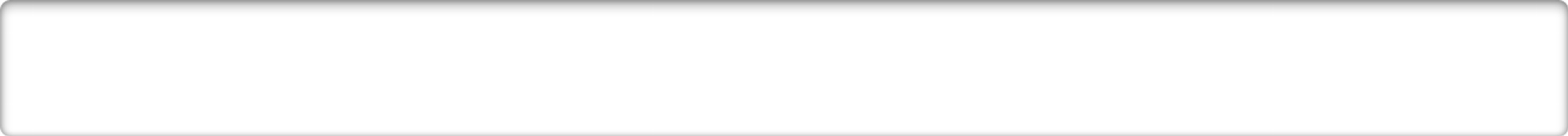 اﻧ%ﺴﺎباﻟﻤﻤﻠﻜﺔ اﻟﻌﺮﺑﯿﺔ اﻟﺴﻌﻮدﯾﺔوزارة اﻟﺘﻌﻠﯿﻢ إدارة ﺗﻌﻠﯿﻢ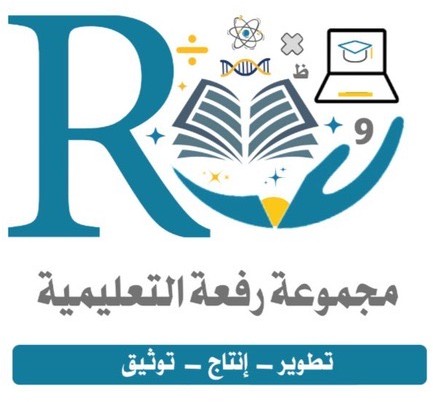 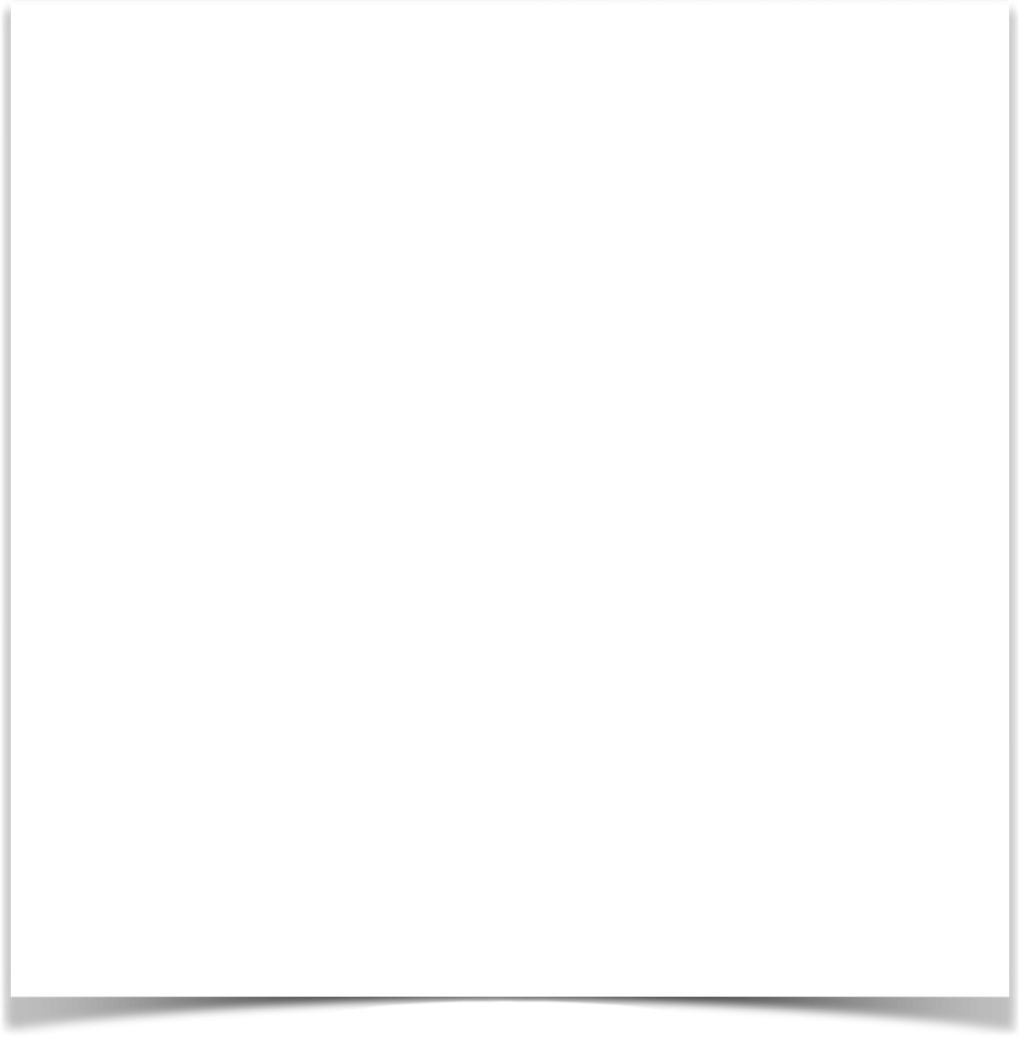 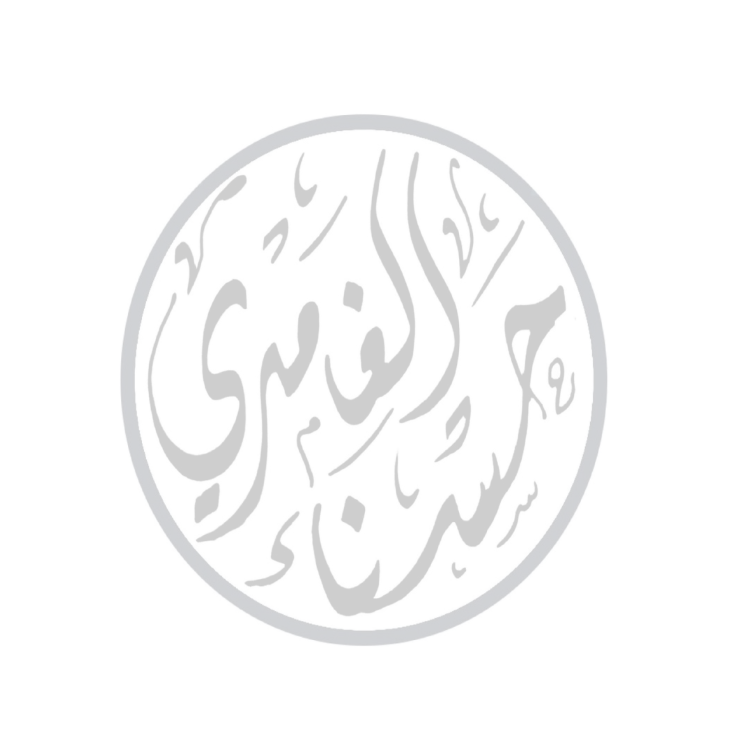 ﻣﺟﻣوع درﺟﺎت اﻟﻔﺻل اﻟدراﺳﻲ اﻻولاﺧﺗﺑﺎر ﻧﮭﺎﯾﺔ اﻟﻔﺻلاﻟﻣﺟﻣوعادوات اﻟﺗﻘﯾﯾمادوات اﻟﺗﻘﯾﯾمادوات اﻟﺗﻘﯾﯾماﺧﺗﺑﺎر ﻗﺻﯾر ﺗﺣرﯾرياﺳم اﻟطﺎﻟب/ةمﻣﺟﻣوع درﺟﺎت اﻟﻔﺻل اﻟدراﺳﻲ اﻻولاﺧﺗﺑﺎر ﻧﮭﺎﯾﺔ اﻟﻔﺻلاﻟﻣﺟﻣوعاﻟﻣﮭﺎم اﻻداﺋﯾﺔاﻟﻣﺷﺎرﻛﺔاﻟواﺟﺑﺎتاﺧﺗﺑﺎر ﻗﺻﯾر ﺗﺣرﯾرياﺳم اﻟطﺎﻟب/ةم٠٠١٠٤٠٦٠٢٠١٠١٠٢اﺳم اﻟطﺎﻟب/ةم١٢٣٤٥٦٧٨٩٠١١١٢١٣١٤١٥١ﻣﺪﯾﺮ/ة اﻟﻤﺪرﺳﺔ …………:اﺳﻢ اﻟﻤﺪﻗﻖ/ة …………:اﺳﻢ اﻟﻤﺮاﺟﻊ/ة …………:اﺳﻢ اﻟﻤﻌﻠﻢ/ة …………:اﻟﺗوﻗﯾﻊاﻟﺗوﻗﯾﻊاﻟﺗوﻗﯾﻊاﻟﺗوﻗﯾﻊ.ﻣﺠﻤﻮعاﻟﻔﺼﻞ اﻟﺪراﺳﻲ اﻟﺜﺎﻟﺚاﻻﺧﺘﺒﺎر اﻟﻨﮭﺎﺋﻲ ﺑﻌﺪ اﻟﺘﺤﻮﯾﻞاﻻﺧﺘﺒﺎر اﻟﻨﮭﺎﺋﻲ ﻗﺒﻞ اﻟﺘﺤﻮﯾﻞاﻟﻤﮭﻤﺔ اﻻداﺋﯿﺔاﺳﻢ اﻟﻄﺎﻟﺐ/ةمﻣﺠﻤﻮعاﻟﻔﺼﻞ اﻟﺪراﺳﻲ اﻟﺜﺎﻟﺚاﻻﺧﺘﺒﺎر اﻟﻨﮭﺎﺋﻲ ﺑﻌﺪ اﻟﺘﺤﻮﯾﻞاﻻﺧﺘﺒﺎر اﻟﻨﮭﺎﺋﻲ ﻗﺒﻞ اﻟﺘﺤﻮﯾﻞاﻟﻤﮭﻤﺔ اﻻداﺋﯿﺔاﺳﻢ اﻟﻄﺎﻟﺐ/ةم٠٠١٠٦٠٤٠٤اﺳﻢ اﻟﻄﺎﻟﺐ/ةم١٢٣٤٥٦٧٨٩٠١اﺳﻢ اﻟﻤﺪﻗﻖ/ة …………: ﻣﺪﯾﺮ/ة اﻟﻤﺪرﺳﺔ …………:اﺳﻢ اﻟﻤﺮاﺟﻊ/ة …………:اﺳﻢ اﻟﻤﻌﻠﻢ/ة …………:اﻟﺗوﻗﯾﻊ           اﻟﺗوﻗﯾﻊاﻟﺗوﻗﯾﻊاﻟﺗوﻗﯾﻊ